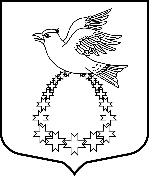 Администрациямуниципального образования «Вистинское сельское поселение»муниципального образования«Кингисеппский муниципальный район»Ленинградской областиПОСТАНОВЛЕНИЕ20 декабря 2022 г. № 176В соответствии с Федеральным законом от 23 ноября 2009 г. № 261-ФЗ «Об энергосбережении и о повышении энергетической эффективности и о внесении изменений в отдельные законодательные акты Российской Федерации», в целях решения вопросов местного значения по энергосбережению и энергетической эффективности, на основании Федерального закона № 131-ФЗ от 06.10.2003 г. «Об общих принципах организации местного самоуправления в Российской Федерации», руководствуясь Уставом МО «Вистинское сельское поселение», администрация МО «Вистинское сельское поселение»ПОСТАНОВЛЯЕТ:Утвердить Муниципальную программу «Энергосбережение и повышение энергетической эффективности на территории муниципального образования «Вистинское сельское поселение» муниципального образования «Кингисеппский муниципальный район» Ленинградской области на 2023-2027 годы» (далее – Муниципальная программа) согласно приложению.Финансирование мероприятий, предусмотренных Муниципальной программой, осуществлять за счет средств местного бюджета и софинансирование с учетом объемов и мероприятий, предусмотренных в бюджете МО «Вистинское сельское поселение» по разделам «Жилищно-коммунальное хозяйство», «Благоустройство», «Уличное освещение населенных пунктов муниципального образования».Предусмотреть в местном бюджете на 2023 год и в проектах местного бюджета на последующие годы финансирование мероприятий, предусмотренных Муниципальной программой.Должностным лицам администрации, в соответствующих сферах деятельности, обеспечить в пределах своей компетенции выполнение Муниципальной программы.Настоящее Постановление подлежит размещению на официальном сайте МО «Вистинское сельское поселение» и вступает в силу со дня его официального опубликования (обнародования).Контроль за исполнением настоящего постановления оставляю за собой. Глава администрации								И. Н. Сажина«Об утверждении Муниципальной программы «Энергосбережение и повышение энергетической эффективности на территории муниципального образования «Вистинское сельское поселение» муниципального образования «Кингисеппский муниципальный район» Ленинградской области на 2023-2027 годы»